510580Flüssigseifenspender für Wandmontage, 1 LiterArt. 510580 AusschreibungstextFlüssigseifenspender für Wandmontage mit besonders leichter Betätigung. 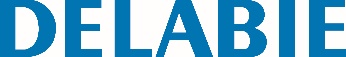 Vandalengeschützte Ausführung mit Schloss und gleichschließendem DELABIE Schlüssel. Gehäuse aus einem Stück gefertigt - vereinfacht die Pflege und sorgt für mehr Hygiene. Druckknopf mit besonders leichter Betätigung. Antiblockiersicherheit: nur eine Dosierung je Betätigung möglich - auch beilängerem Drücken. Verschwendungs- und tropfarme Dosierpumpe (für wässrige Lösungen geeignet). Innenbehälter mit großer Öffnung: erleichtert das Befüllen mit großen Gebinden. Innenbehälter unterbindet dauerhafte Stagnation der Flüssigseife. Kontrollfenster. Gehäuse Edelstahl Werkstoff 1.4301 hochglanzpoliert. Materialstärke: 1 mm. Volumen: 1 Liter. Maße: 90 x 105 x 252 mm. Für Flüssigseife auf pflanzlicher Basis, Maximal-Viskosität: 3 000 mPas. 10 Jahre Garantie.